30 ottobre 2019Alle Rappresentanti dei tre Gran Priorati ItalianiLoro indirizzi e-mailPELLEGRINAGGIO IN TERRA SANTA9-15 NOVEMBRE 2020INVITOCare Consorelle,	Come certamente già saprete, il Pellegrinaggio internazionale del Sovrano Militare Ordine di Malta in Terra Santa, guidato da Sua Altezza Eminentissima il Gran Maestro, si terrà dal 9 al 15 novembre 2020.	In allegato troverete il programma di massima, redatto per la Fondazione Pellegrinaggi Italiani dall'agenzia di viaggi “TerreSante”.Il programma prevede tre celebrazioni e un incontro conviviale internazionale, comuni a tutto il pellegrinaggio, evidenziati in giallo. 	Per potere assicurare il miglior coordinamento di tali principali eventi, Vi saremo grati di volerci comunicare il numero dei partecipanti del Gran Priorato da Voi rappresentato, entro il 31 dicembre 2019.Ciò consentirà alla Fondazione di organizzare al meglio le visite e le celebrazioni, tenendo anche conto della presenza di Sua Altezza Eminentissima e dei membri del Sovrano Consiglio, nonché di alcuni membri dell’Ordine provenienti dall’estero, che faranno parte del gruppo italiano. 	Trasmetto qui di seguito quanto ricevuto dall’agenzia TerreSante per quanto riguarda la quota di partecipazione, che ammonta a  € 900,00  :a) quota di iscrizione di € 100,00, dovuta alla Fondazione Pellegrinaggi entro il 31 dicembre 2019;b) sistemazione in camera doppia con servizi privati, in hotel 4 stelle:9 – 12 novembre Betlemme12 – 15 novembre Nazarethc) trattamento di pensione completa dalla cena del 9 novembre alla prima colazione del 15 novembre 2020 (esclusa la cena di mercoledì 11 novembre);d) spostamenti in pullman GT riservato, come da programma;e) ingressi come riportato nel programma;      - 2 - f) auricolari;g) assistenza tecnica e spirituale per tutta la durata del pellegrinaggio;h) acqua minerale ai pasti;i) zainetto e foulard;l) guida della Terra Santa;m) mance;n) assicurazione medico – bagaglio;La quota non comprende:bevande, extra in genere e quanto non specificato ne “la quota comprende”Supplementi:Camera Singola Euro 350,00 per persona (intero periodo). 	La quota di iscrizione di € 100,00 dovuta alla Fondazione comprende i costi relativi alle offerte ai siti religiosi, all'incontro internazionale presso il Notre Dame Center di Gerusalemme e le spese generali di coordinamento.	Cogliamo l'occasione per ricordare che, alla quota di partecipazione occorre aggiungere il costo del volo, che l’agenzia di viaggi sta negoziando con le compagnie aeree per ottenere le migliori tariffe, con partenze da diverse città italiane, attualmente stimato in € 400,00, ma che sarà più precisamente quantificato il prima possibile.	Ogni Delegazione dovrà essere da voi incaricata di raccogliere i singoli contributi e di trasferire l'importo totale alla Fondazione Pellegrinaggi Italiani, come accade per tutti i pellegrinaggi, rispettando le seguenti scadenze:- Iscrizione di € 100,00 entro il 31 dicembre 2019.- Acconto di € 550,00 entro il 30 aprile 2020.- Saldo entro il 30 settembre 2020. L’Ufficio Pellegrinaggi è a Vostra disposizione per ogni ulteriore chiarimento.	Ringraziandovi sin d’ora per la Vostra preziosa collaborazione, Vi invio i miei più cordiali e confraterni saluti. 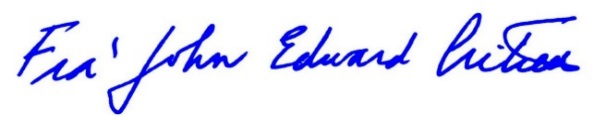 					Frà John Edward Critien					Presidente